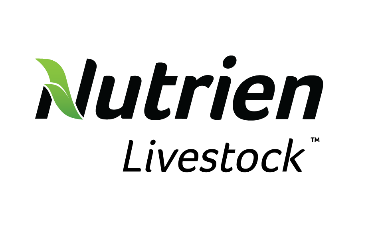 MOUNT BARKER CATTLE SALE	09/07/2020Numbers were down for a total yarding of 941 head of mixed quality cattle at Mt Barker. Prices were mainly firm on last week with just a softening of some lines following last weeks’ highs being quality driven. Light weight weaner steers topped at a record 460c while light weight angus heifers topped at 382c /kg. Heavy cows saw prices top at 290c while heavy bulls topped at 276c /kg.  Grown steers weighing between 500 and 600kg sold for 300c to 350c and lighter weights made 330c to 362c/kg. Grown heifers weighing over 540kg sold for 328c to 338c and under 540kg weights made from 284c to 348c/kg.Yearling steers made from 320c for plain stores up to 448c for lighter weights and from 330c to 438c for over 400kg weights. Yearling heifers returned 250c to 356c depending on quality.Heavy weaner steers remained firm at 430c while lighter weights sold from 385c up to 436c averaging 429c/kg. Weaner heifers returned from 320 to 366c for weights over 330kg and from 310c to 382c for lighter weights.Heavy prime cows were firm selling for 262c to 290c while the medium weight cows sold from 254c up to 298c/kg. Boner cows made from 230c to 240c and stores made from 220c to 225c/kg.Heavy bulls eased 2c on last week selling for 260c to 276c, medium weights made from 236c to 316c while the lightweight bullies sold for 250c to 340c depending on quality. 